Air! Active Traffic (TAS)! ADS-B Out!2006 Cessna 400 SL with G1000, GFC700N400NZ Ser#41634760 Total Time Since NewAvionics:Garmin G1000 Avionics (Fully Integrated EFIS System)Digital Audio Panel with Marker Beacon/IntercomGarmin 10.4" High Resolution Primary Flight DisplayGarmin 10.4" High Resolution Multi-Function Flight DisplayTraffic Advisory System (T-Watch)Mode-S TransponderGarmin GFC700 Fully Integrated Two-Axis AutopilotKeypad ControllerEngine/Airframe ComputerAttitude Heading Reference System (AHRS)Solid State Air Data Computer (ADC)Solid State 3-Axis MagnetometerFlight Information System with XM Radio (GDL-69A)Terrain Awareness System (E-Prox+)Dual Nav/ComBackup Airspeed, Altimeter and Attitude IndicatorGarmin SafeTaxiArtex ELT-200 Emergency Locator TransmitterAdditional Equipment:Climate Control (Digitally controlled air conditioning and heating)Precise Flight Speedbrake SystemPilot and Co-pilot Brakes (Heavy-Duty, Vented for Cooling)Sport Seats-Fully articulating and height adjustable4-Place Intercom SystemFactory Tinted Cabin WindowDual Independent Electrical SystemsThree Blade HOT PROPTuned Induction SystemUtility Category AirframeDual 60 AMP Redundant AlternatorsCarbon-Fiber Dual Wing-Spar constructionRear Seat Audio ControlsAlternate Static Air SourceComplete Surface Certified Lightning ProtectionInflatable Door SealsCO2 GuardianExterior: Matterhorn White with Glacier Blue and Starlight Silver and Ferrari Red Stripes.Interior: Tan Sidewalls, Center Console, Map Pockets and Armrests with Tan Leather Seat Surfaces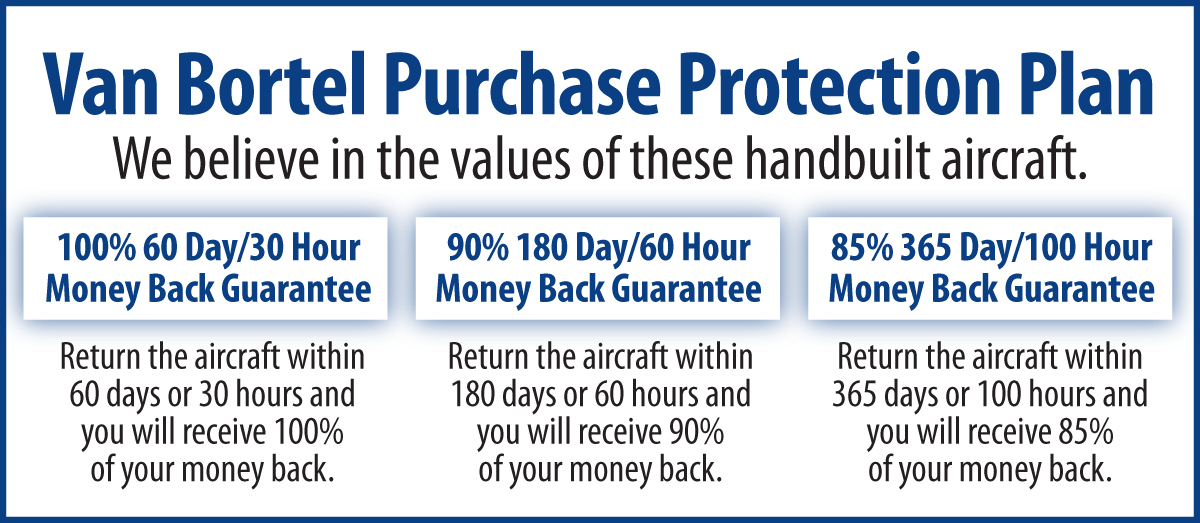 We fly the aircraft to your ramp for inspection by you and your mechanic at no cost or obligation to you.All Specifications Subject To Verification Upon InspectionTrades Welcome  •  No Damage History  •  Always Hangared  •  No Corrosion